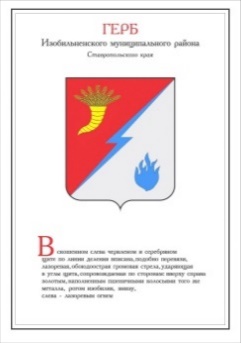 ДУМА ИЗОБИЛЬНЕНСКОГО городского округаСТАВРОПОЛЬСКОГО КРАЯВТОРОГО СОЗЫВАРЕШЕНИЕ30 сентября 2022 года                   г. Изобильный                               №10О формировании Президиума Думы Изобильненского городского округа Ставропольского края второго созываВ соответствии с Положением о Президиуме Думы Изобильненского городского округа Ставропольского края, утвержденным решением Думы Изобильненского городского округа Ставропольского края от 22 декабря 2017 года №68 Дума Изобильненского городского округа Ставропольского края РЕШИЛА:1. Сформировать Президиум Думы Изобильненского городского округа Ставропольского края второго созыва в следующем составе: 2. Признать утратившими силу: пункт 1 решения Думы Изобильненского городского округа Ставропольского края от 22 декабря 2017 года №68 «О Президиуме Думы Изобильненского городского округа Ставропольского края»;пункт 3 решения Думы Изобильненского городского округа Ставропольского края от 19 декабря 2019 года №347 «О председателе комитета Думы Изобильненского городского округа Ставропольского края по социальной политике, вопросам здравоохранения, образования, культуры, спорта и взаимоотношений с общественными организациями».3. Настоящее решение вступает в силу со дня его принятия.Председатель Думы Изобильненского городского округа Ставропольского края                                                             А.М. РоговРогов АлексейМихайловичАльчаков АндрейАнатольевичГридин ЮрийАлександровичпредседатель Думы Изобильненского городского округа Ставропольского краяпредседатель комитета Думы Изобильненского городского округа Ставропольского края по вопросам депутатской деятельности, этике и Регламентупредседатель комитета Думы Изобильненского городского округа Ставропольского края по вопросам управления собственностью городского округа, промышленности, транспорта, связи и коммунального хозяйстваДядьков ВикторАлексеевичдепутат Думы Изобильненского городского округа Ставропольского краяЕрмолин СергейВикторовичпредседатель комитета Думы Изобильненского городского округа Ставропольского края по аграрным вопросам, землепользованию и природопользованиюЗемцев АлександрАлексеевичдепутат Думы Изобильненского городского округа Ставропольского краяМазепа ВераПавловнасекретарь Думы Изобильненского городского округа Ставропольского края Оганесян ЭдгарВардановичдепутат Думы Изобильненского городского округа Ставропольского краяОмельченко ИгорьВладимировичзаместитель председателя Думы Изобильненского городского округа Ставропольского края, председатель комитета Думы Изобильненского городского округа Ставропольского края по вопросам законности и местного самоуправленияПопов АлександрНиколаевичпервый заместитель председателя Думы Изобильненского городского округа Ставропольского края, председатель комитета Думы Изобильненского городского округа Ставропольского края по вопросам бюджета и экономикиХирьянова ТатьянаВикторовнапредседатель комитета Думы Изобильненского городского округа Ставропольского края по социальной политике, вопросам здравоохранения, образования, культуры, спорта и взаимоотношений с общественными организациями. 